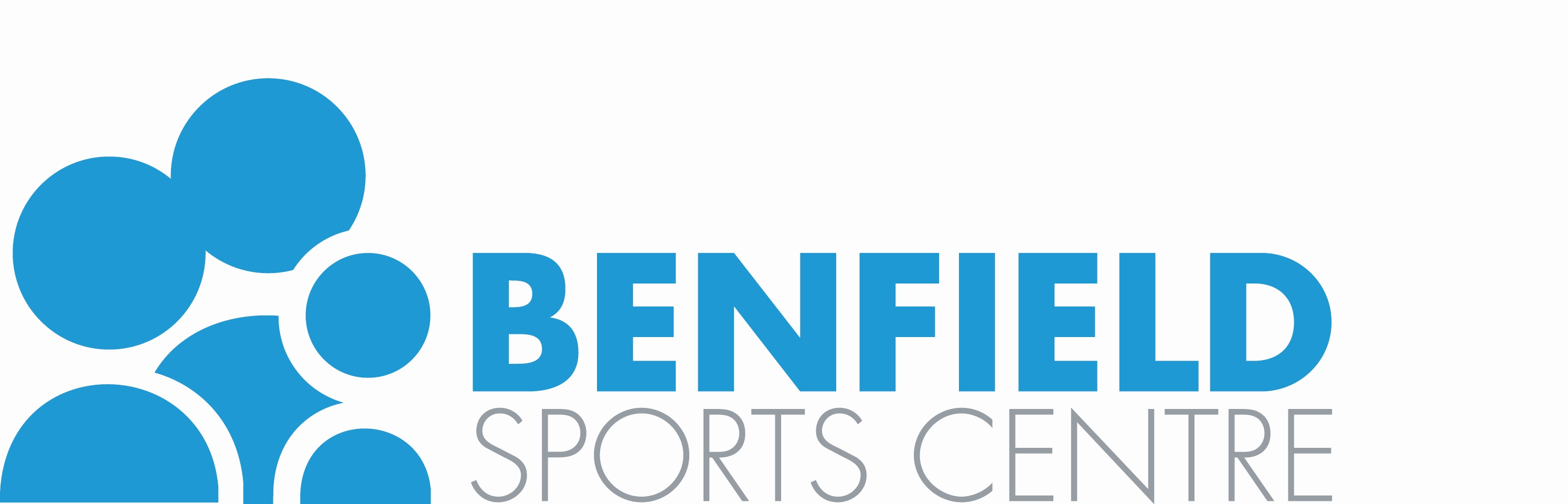 Person SpecificationJob Title: Duty Manager School/Trust: Benfield Sports CentreJob Evaluation Code: AA4229Date: December 2022Status: FinalCriteria Essential/Desirable Application Tasks Interview Vetting checks Knowledge and qualifications Knowledge and qualifications Knowledge and qualifications Knowledge and qualifications Knowledge and qualifications Knowledge and qualifications Holds Level 2 basic skills (Literacy or Numeracy) or equivalent e.g. GCSE Maths and English E Good standard of ICT skillsERelevant academic of professional qualification e.g Leisure ManagementDEvidence of relevant and recent CPD D Experience Experience Experience Experience Experience Experience Proven track record of working in an operational, customer focussed role in a Leisure facilityEExperience in supervising and managing staffEExperience of working with booking systems EExperience of cash handling and locking and securing a buildingESkills and competencies Skills and competencies Skills and competencies Skills and competencies Skills and competencies Skills and competencies Ability to understand and deliver exceptional customer serviceEAble to relate well with customers and deal with issues as they ariseE Great communicator and leadership skillsE Ability to work unsupervised and make decisionsE  A sound knowledge of Health and Safety and Safeguarding within the leisure environmentEPersonal qualities Personal qualities Personal qualities Personal qualities Personal qualities Personal qualities Embraces and displays the NEAT values: aspirational, collaborative, inclusive, innovative, has integrity, responsible E Other Other Other Other Other Other No disclosure about criminal convictions, barring or misconduct that is considered to make the candidate unsuitable for this particular role E No concerns about medical fitness or attendance that is considered to make the candidate unsuitable for this particular role E Two satisfactory references including at least one from the current employer E 